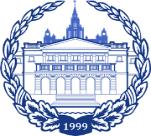 МОСКОВСКИЙ ГОСУДАРСТВЕННЫЙ УНИВЕРСИТЕТ           им. М.В.ЛОМОНОСОВА ФИЛИАЛ МГУ В г. СЕВАСТОПОЛЕ                                                                    Заведующий кафедры                                                        Н.В. Аладьевастудент (ки)___________________ курса___________________________________                                                                     (филиала)___________________________________                                                                        формы обучения___________________________________                                                                            направления подготовки   группы________________________________________________________________                                                                      (Ф.И.О. обучающегося, указать полностью)ЗаявлениеВ связи с восстановлением (переводом) в филиал МГУ, прошу отработать не достающиеся часы по дисциплине Физическая культура по индивидуальному плану______________________________________________________________________________________________________________________________________________________________________________К заявлению прилагается:- медицинские документы;Дата                                                                                                                                          ПодписьМОСКОВСКИЙ ГОСУДАРСТВЕННЫЙ УНИВЕРСИТЕТ           им. М.В.ЛОМОНОСОВА ФИЛИАЛ МГУ В г. СЕВАСТОПОЛЕ                                                                    Заведующий кафедры                                                        Н.В. Аладьевастудент (ки)___________________ курса___________________________________                                                                     (филиала)___________________________________                                                                        формы обучения___________________________________                                                                            направления подготовки   группы________________________________________________________________                                                                      (Ф.И.О. обучающегося, указать полностью)ЗаявлениеВ связи с восстановлением (переводом) в филиал МГУ, прошу отработать не достающиеся часы по дисциплине Физическая культура по индивидуальному плану__________________________________________________________________________________________________________________________________________________________________К заявлению прилагается:- медицинские документы;Дата                                                                                                    Подпись                                                                                                                                   